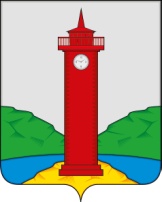 Администрация сельского поселения Курумоч муниципального района Волжский Самарской областиЗаключение о результатах публичных слушаний в сельском поселении Курумоч муниципального района Волжский Самарской областипо установлению публичного сервитута земельного участка с кадастровым номером 63:26:1805017:354 по адресу Самарская область, Волжский район, массив южнее 3 км пос. Власть Труда, тер. жилой массив "Сказка"31 мая 2022 года                                                                                     с. Курумоч1. Дата проведения публичных слушаний – с 29 апреля 2022г. по 28 мая 2022 года.2. Место проведения публичных слушаний – Самарская область, Волжский район, село Курумоч, ул. Гаражная, д. 1.3. Основание проведения публичных слушаний – Постановление Администрации сельского поселения Курумоч муниципального района Волжский Самарской области от 29  апреля 2022 года  №  151 «О проведении публичных слушаний по установлению публичного сервитута на земельном участке с кадастровым номером 63:26:1805017:354 по адресу Самарская область, Волжский район, массив южнее 3 км пос. Власть Труда, тер. жилой массив "Сказка".4. Вопрос, вынесенный на публичные слушания – установление публичного сервитута на земельном участке с кадастровым номером 63:26:1805017:354 по адресу Самарская область, Волжский район, массив южнее 3 км пос. Власть Труда, тер. жилой массив "Сказка".5. Мероприятия по информированию жителей сельского поселения Курумоч муниципального района Волжский Самарской области по проекту внесения изменений Правил землепользования и застройки проведены:в поселке Власть Труда – 20 мая 2022 года в 18:00, по адресу: ул. Школьная, 20 (приняли участие – 6 человек);в селе Курумоч – 6 мая 2017 года в 18:00, по адресу: ул. Гаражная, 1 (приняли участие – 10 человек).6. Мнения, предложения и замечания по проекту установлению публичного сервитута на земельном участке с кадастровым номером 63:26:1805017:354 по адресу Самарская область, Волжский район, массив южнее 3 км пос. Власть Труда, тер. жилой массив "Сказка"  внесли в протокол публичных слушаний –  6 (шесть)  человек. 7. Обобщенные сведения, полученные при учете мнений, выраженных жителями сельского поселения Курумоч муниципального района Волжский Самарской области и иными заинтересованными лицами по вопросу, вынесенному на публичные слушания:7.1. Мнения о целесообразности по установлению публичного сервитута на земельном участке с кадастровым номером 63:26:1805017:354 по адресу Самарская область, Волжский район, массив южнее 3 км пос. Власть Труда, тер. жилой массив "Сказка" в редакции, вынесенной на публичные слушания, и типичные мнения, содержащие положительную оценку по вопросу публичных слушаний, высказали 6 (шесть) человек.7.2. Мнения, содержащие отрицательную оценку по вопросу публичных слушаний, не высказаны. Глава сельского поселения Курумочмуниципального района ВолжскийСамарской области                                    				И.В. Елизаров